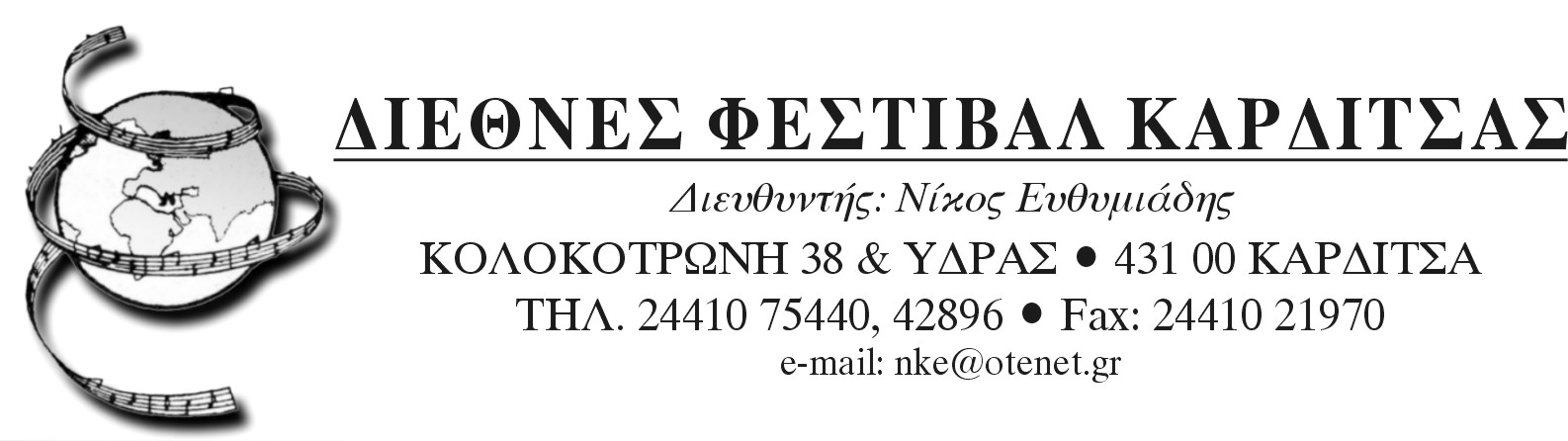 ΔΕΛΤΙΟ ΤΥΠΟΥΑπό 24 Νοεμβρίου  – 4 Δεκεμβρίου 2022Η 14η ΔΙΕΘΝΗΣ ΣΥΝΑΝΤΗΣΗ ΣΧΟΛΙΚΩΝ ΧΟΡΩΔΙΩΝ ΤΟΥ 40ου  ΔΙΕΘΝΟΥΣ ΦΕΣΤΙΒΑΛ ΚΑΡΔΙΤΣΑΣ-ΚΟΡΥΦΑΙΟ ΕΚΠΑΙΔΕΥΤΙΚΟ, ΚΑΛΛΙΤΕΧΝΙΚΟ ΚΑΙ ΠΟΛΙΤΙΣΤΙΚΟ ΓΕΓΟΝΟΣΜία πολύ σημαντική Πολιτιστική, Καλλιτεχνική και Εκπαιδευτική εκδήλωση διοργανώνεται στα πλαίσια του 40ου  Διεθνούς Φεστιβάλ Καρδίτσας τον Νοέμβριο και Δεκέμβριο του 2022 στην Καρδίτσα και στο Μουζάκι, στην Σπηλιά του Καραισκάκη, στην Λίμνη Πλαστήρα, στο Αίθριο της Δημοτικής Αγοράς Καρδίτσας και είναι αφιερωμένη στον Καρδιτσιώτη ήρωα και αρχιστράτηγο της Επανάστασης του ’21 Γεώργιο Καραϊσκάκη (1782-1827), που αφορά όλες τις σχολικές Χορωδίες της Ελλάδος, με πρωτοβουλία της Πανελλήνιας Ομοσπονδίας Χορωδιών και Διευθυντών Χορωδίας.  Συγκεκριμένα, η 14η ΔΙΕΘΝΗΣ ΣΥΝΑΝΤΗΣΗ ΣΧΟΛΙΚΩΝ ΧΟΡΩΔΙΩΝ του 40ου  Διεθνούς Φεστιβάλ Καρδίτσας, κορυφαίου Φεστιβαλικού θεσμού και πρότυπο επαρχιακού Φεστιβάλ, θα πραγματοποιηθεί από  Πέμπτη 24 Νοεμβρίου  - Κυριακή 4 Δεκεμβρίου 2022, στην Καρδίτσα και στο Μουζάκι,  και  είναι αφιερωμένη  στον Εθνικό μας Συνθέτη  Νικόλαο Χαλικιόπουλο – Μάντζαρο (1795-1872), για τα 150 χρόνια από το θάνατο του συνθέτη, στον  μοναδικό σύγχρονο συνθέτη Ιάνη  Ξενάκη(1921-2001),  στον  Γκέοργκ Φρίντριχ Χαίντελ (1685 - 1759) , στον Καρδιτσιώτη ήρωα και αρχιστράτηγο της Επανάστασης του ’21 Γεώργιο Καραϊσκάκη (1782-1827) , στον μεγάλο ποιητή Δάντη Αλιγκέρι (1265-1321)  και στον σύγχρονο Ελληνα συνθέτη και καθηγητή σύνθεσης  στο Α.Π.Θ.  Χρήστο  Σαμαρά.Επίσης, συμμετέχουν στη Διεθνή Καλλιτεχνική Επιτροπή του Φεστιβάλ ο Καλλιτεχνικός Διευθυντής της Εθνικής Λυρικής Σκηνής Γιώργος Κουμεντάκης ο Ιταλός Μαέστρος Leonardo Quadrini , η Πρόεδρος του Τμήματος Μουσικών Σπουδών του Πανεπιστημίου του Nis (Σερβία) Suzana Kostic, ο συνθέτης Γιώργος Κουρουπός, τέως Καλλιτεχνικός Διευθυντής της Ορχήστρας των Χρωμάτων του Μεγάρου Μουσικής, τέως Πρόεδρος της Εθνικής Λυρικής Σκηνής και Ομότιμος Καθηγητής  του Ιονίου Πανεπιστημίου, ο συνθέτης και μαέστρος Δημήτρης Μηνακάκης, ο Συνθέτης  Γιάννης Δροσίτης, ο συνθέτης Χρήστος Αναστασίου, ο συνθέτης  Ιωσήφ Βάλετ κ.α.Πρόκειται για το μεγαλύτερο Φεστιβάλ Χορωδιών  παγκοσμίως με  την συμμετοχή 150  χορωδιών, ορχηστρών, σολίστ, μαέστρων και συνθετών  από Ελλάδα και το εξωτερικό, συνεργαζόμενο  με  τρία μεγάλα φεστιβάλ-διαγωνισμούς- εκπαιδευτικούς θεσμούς του εξωτερικού. Πρόκειται για ένα μοναδικό θεσμό με τον οποίο γίνεται ουσιαστική αισθητική παρέμβαση στην ουσία της Καλλιτεχνικής Αγωγής και Παιδείας.Για δέκατη τέταρτη φορά πραγματοποιείται ένας Χορωδιακός Θεσμός που αφορά όλες τις σχολικές Χορωδίες (παιδικές-νεανικές) και βοηθά στην ανάπτυξη της μουσικής και Χορωδιακής εκπαίδευσης του τόπου μας. Πρόκειται για μια Χορωδιακή Πανδαισία από σχολικές χορωδίες της Ελλάδος, καθώς και την συμμετοχή εκλεκτών ξένων χορωδιών.Στην 14η Διεθνή Συνάντηση Σχολικών Χορωδιών μπορούν να λάβουν μέρος σχολικές χορωδίες (παιδικές-νεανικές-μεικτές) από σχολικές μονάδες της Πρωτοβάθμιας και Δευτεροβάθμιας Εκπαίδευσης, που θα δηλώσουν συμμετοχή.Η εκδήλωση πραγματοποιείται στα πλαίσια του 40ου Διεθνούς Χορωδιακού Φεστιβάλ Καρδίτσας, που αποτελεί κορυφαίο μουσικό και πολιτιστικό θεσμό του Νομού Καρδίτσας και τελεί υπό την καλλιτεχνική διεύθυνση του  καθηγητή και Μαέστρου  Δρ.Νίκου Ευθυμιάδη.Το πρόγραμμα είναι διαρκείας 10-20 λεπτών για κάθε Χορωδία. Σε όλες τις χορωδίες και τους διευθυντές θα δοθούν Διπλώματα Συμμετοχής.Είναι δε γνωστό ότι ο κορυφαίος Ελβετός παιδαγωγός Πεσταλότζι θεωρεί  την χορωδία ως το αναντικατάστατο μέσο για την ηθική διαπαιδαγώγηση των νέων διαμέσου της σχολικής εκπαίδευσης.Η 14η Διεθνής Συνάντηση Σχολικών Χορωδιών αποτελεί το βήμα παρουσίασης της σημαντικής δουλειάς, που επιτελούν οι καθηγητές Μουσικής στα σχολεία.Στόχος της διοργάνωσης  είναι η καλλιέργεια της Χορωδιακής Τέχνης ως δημιούργημα του Αρχαίου Ελληνικού Πολιτισμού, η φωνητική εξάσκηση των μαθητών και η ενθάρρυνση των σχολικών μονάδων στη δημιουργία αξιόλογων Χορωδιών, οι οποίες μπορούν  να εκπροσωπούν την Ελλάδα σε Διεθνή Φεστιβάλ, Διαγωνισμούς και Συναντήσεις Χορωδιών. Παράλληλα, αναδεικνύεται το τεράστιο εκπαιδευτικό έργο του Καθηγητή Μουσικής της Πρωτοβάθμιας και Δευτεροβάθμιας Εκπαίδευσης διαμέσου του Χορωδιακού εργαλείου.Επίσης, θα υπάρξουν και πρώτες παγκόσμιες εκτελέσεις σε έργα Ελλήνων και ξένων συνθετών, ύστερα από παραγγελία του Φεστιβάλ σε σημαντικούς συνθέτες. Επίσης, ως κοινά έργα θα παρουσιαστούν αποσπάσματα από τα χορωδιακά έργα του κορυφαίου ορατορίου του Γιόζεφ Χάυδν, «Δημιουργία».Το Διεθνές Φεστιβάλ Καρδίτσας αναλαμβάνει να προωθήσει τις καλύτερες σχολικές χορωδίες (εφ’ όσον το επιθυμούν) να εμφανιστούν σε σημαντικές συναυλίες, Διαγωνισμούς  και Φεστιβάλ του εξωτερικού.Θα υπάρξει και Διεθνής Κριτική Επιτροπή, η οποία θα επιλέξει τις καλύτερες σχολικές Χορωδίες.Στη διοργάνωση συμμετέχουν η Ιερά Μητρόπολη Θεσσαλιώτιδος και Φαναριοφερσάλων, η Περιφερειακή Ενότητα Καρδίτσας (Περιφέρεια Θεσσαλίας),  ο Δήμος Καρδίτσας, ο Δήμος Μουζακίου  και η Πανελλήνια Ομοσπονδία Χορωδιών και διευθυντών Χορωδίας.Επισημαίνεται πως οι Συναντήσεις Σχολικών Χορωδιών είναι κάτι πρωτότυπο, μοναδικό, πολύ όμορφο, με Καλλιτεχνική, Ψυχαγωγική και Επιμορφωτική Χροιά, με πρωταγωνιστές μαθητές των Δημοτικών και Γυμνασίων όλης της Χώρας.Βασική επιδίωξη είναι μέσω της εκδήλωσης η προσέγγιση της μαθητιώσας νεολαίας με την αρχαία ελληνική μουσική,  την πολυφωνική μουσική του 15ου–16ου αιώνα, αλλά και τη σύγχρονη ελληνική δημιουργία.Εκατοντάδες μαθητές δουλεύουν εντατικά, συστηματικά και πειθαρχημένα επί μήνες για να προσφέρουν ένα σπουδαίο μουσικό αποτέλεσμα. Η άριστη συνεργασία διευθυντή, Συλλόγου Διδασκόντων και εξειδικευμένου και δυναμικού Καθηγητή Μουσικής δείχνει ότι μπορεί να γίνουν θαύματα στο σχολείο.      Οι Διεθνείς Συναντήσεις Σχολικών Χορωδιών αποτελούν μια σημαντική τομή για την Εκπαίδευση και τον Πολιτισμό της Ελλάδος.Το πρόγραμμα του Φεστιβάλ παρουσιάζει ο κορυφαίος ΑΛΕΞΗΣ ΚΩΣΤΑΛΑΣ.Οι χορωδίες που θα λάβουν μέρος, μπορούν να εκπροσωπήσουν το Διεθνές Φεστιβάλ Καρδίτσας και τη χώρα μας σε σπουδαία, Μουσικό-Χορωδιακά Φεστιβάλ του εξωτερικού όπως στο Castellamare  di Stabbia (Νάπολη) της Ιταλίας, στο Νόβισαντ της Σερβίας, στη Ρώμη της Ιταλίας, στο Bacaou της Ρουμανίας και στην Opava  της Τσεχίας.Επίσης, μπορούν να λάβουν μέρος στο σημαντικό CAMPUS ESTIVO MUSICALE του SALERNO ΙΤΑΛΙΑΣ.Παράλληλα, θα πραγματοποιηθεί το 10ο Πανελλήνιο Σεμινάριο Διεύθυνσης Σχολικής-  Μικτής-Νεανικής- Γυναικείας-Παιδικής Χορωδίας Λίμνης Πλαστήρα από 2 έως 4 Δεκεμβρίου 2022, στο οποίο θα διδάξει ο Δρ.Νίκος Ευθυμιάδης (Master of Arts στην διεύθυνση).Για πληροφορίες, δηλώσεις συμμετοχής και παρτιτούρες από το έργο «Μεσσία » του Χαίντελ  και  του Χρήστου Σαμαρά οι σχολικές Χορωδίες και οι Διευθυντές τους, μπορούν να απευθύνονται στη Γραμματεία του Διεθνούς Φεστιβάλ Καρδίτσας και της Πανελλήνιας Ομοσπονδίας Χορωδιών και Διευθυντών Χορωδίας, Κολοκοτρώνη 38 & Ύδρας, τηλ : 24410-75440,42896 και fax : 24410-21970, e-mail :nke@otenet.gr